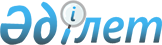 О признании утратившими силу постановления Правительства Республики Казахстан от 3 мая 2017 года № 243 "Об утверждении Правил проведения оценки рисков легализации (отмывания) доходов и финансирования терроризма" и пункта 8 изменений и дополнений, которые вносятся в некоторые решения Правительства Республики Казахстан и распоряжения Премьер-Министра Республики Казахстан, утвержденных постановлением Правительства Республики Казахстан от 26 февраля 2021 года № 98 "О мерах по реализации Указа Президента Республики Казахстан от 28 января 2021 года № 501 "О мерах по дальнейшему совершенствованию системы государственного управления Республики Казахстан"Постановление Правительства Республики Казахстан от 18 марта 2022 года № 143.
      Правительство Республики Казахстан ПОСТАНОВЛЯЕТ:
      1. Признать утратившими силу:
      1) постановление Правительства Республики Казахстан от 3 мая 2017 года № 243 "Об утверждении Правил проведения оценки рисков легализации (отмывания) доходов и финансирования терроризма";
      2) пункт 8 изменений и дополнений, которые вносятся в некоторые решения Правительства Республики Казахстан и распоряжения Премьер-Министра Республики Казахстан, утвержденных постановлением Правительства Республики Казахстан от 26 февраля 2021 года № 98 "О мерах по реализации Указа Президента Республики Казахстан от 28 января 2021 года № 501 "О мерах по дальнейшему совершенствованию системы государственного управления Республики Казахстан".
      2. Настоящее постановление вводится в действие со дня его первого официального опубликования.
					© 2012. РГП на ПХВ «Институт законодательства и правовой информации Республики Казахстан» Министерства юстиции Республики Казахстан
				
      Премьер-МинистрРеспублики Казахстан 

А. Смаилов
